Методический семинар  по теме «Обобщение опыта»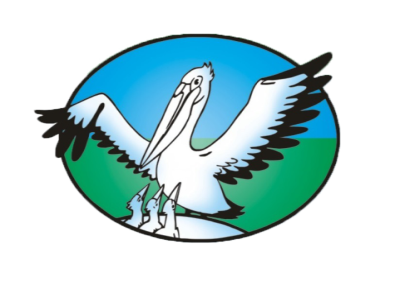 Пояснительная записка                                                                        «Главная цель обучения и воспитания -                                                                      дать человеку деятельность                                                                     которая наполнила бы его душу»                                                                                                                              К.Д. Ушинский                                                                                 C 2015 года осуществляется в обязательном порядке переход всех школ России на ФГОС основного общего образования.  Отличительной особенностью нового стандарта является его деятельностный характер, ставящий главной целью развитие личности учащегося.  Перед современной школой поставлены новые задачи: создание образовательной среды, мотивирующей обучающихся самостоятельно добывать, обрабатывать полученную информацию, обмениваться ею, быстро ориентироваться в информационном пространстве.                                                               Данные задачи невозможно решить только средствами традиционного подхода к преподаванию, при котором ученик остаётся объектом обучения. Необходим переход к такой стратегии, при которой ученик превращается в субъект образовательного процесса, приходит в школу учиться добывать знания и применять их потом в дальнейшей жизни.В настоящее время очень часто приходится наблюдать снижение интереса ребёнка к учению. Компьютеры, телевизоры заменили ученику книгу. Ученик должен быть активно мыслящей личностью.  Однако, работая с детьми, сталкиваюсь с такими проблемами, что большинство из них практически не умеют проводить аналогию, классифицировать, обобщать информацию; испытывают затруднения при работе с текстом, как учебной статьи, так и дополнительного информационного материала к уроку. Многие из них не справляются с такими заданиями, как перевод информации из одной формы в другую, например, текста в таблицу, формулу, план.                                                                                                                                   В целях выяснения уровня  мыслительных умений у учащихся 7 класса была проведена диагностика. Мною был использован школьный тест умственного развития под редакцией К.М. Гуревича, «Краткий ориентировочный тест» Э.Ф. Вандерлика, В.Н. Бузина. Результаты тестирования показали следующие результаты:                                                                                                                                    умение выделять существенный признак – 27%                                                                                                                            умение сравнивать – 58%                                                                                                                                                        умение обобщать – 29%                                                                                                                                                               умение анализировать – 39%                                                                                                                                                 умение классифицировать- 32% .                                                                                                                                                 Многие дети испытывают трудности в выполнении заданий по образцу.                                                                                                        Результаты диагностики обучающихся, собеседование с ними, анализ собственного педагогического опыта помогли выделить основное противоречие:  противоречие между недостаточным уровнем развития мыслительных операций (сравнение, классификация, обобщение, анализ, синтез и т.п.) и социальным заказом общества на человека логически мыслящего, сознающего и способного отстаивать свою позицию.                                                                                                                                                                                          Данные диагностики заставили меня задуматься над тем, как сделать процесс обучения более эффективным. Ребята испытывают серьёзные затруднения в восприятии учебного материала по всем школьным предметам, не обладают культурой чтения (не умеют читать вдумчиво, не понимают прочитанное, не выделяют главное). В большинстве случаев учащиеся не всегда могут ответить на поставленный вопрос (обычно не вызывает затруднения вопрос, который звучит так же, как раздел параграфа, но если вопрос перефразировать, сделать его проблемным, возникает непонимание). На мой взгляд, причина этого в недостаточно высоком уровне развития мышления, и прежде всего критического. Педагогическая  наука стоит в ряду первых, отвечающих за результаты современного национального воспитательного идеала, который способен принимать судьбу Отечества как свою личную и осознавать ответственность за настоящее и будущее своей страны. Активизация познавательной деятельности учащихся, развитие самостоятельного логического мышления, формирование умственной самостоятельности школьников – всё это взаимосвязано и находит применение в моей практике как учителя физики и химии.                                                                                                                                                                Свою задачу как учителя физики я вижу в создании собственной методической системы, основанной на системно-деятельностном подходе. Что же представляет собой системно-деятельностный подход в обучении? Чуточку теории:                                                                                          Системно-деятельностный подход нацелен на развитие личности, на формирование гражданской идентичности. Обучение должно быть организовано так, чтобы целенаправленно вести за собой развитие.                                                                                         Основной формой организации обучения является урок, следовательно, для того, чтобы выстроить урок в рамках системно-деятельностного подхода, необходимо знать принципы построения урока, примерную типологию уроков и критерии оценивания урока. Дидактические принципы системно-деятельностного подхода:1)Принцип деятельности - заключается в том, что ученик, получая знания не в готовом виде, а, добывая их сам, осознает при этом содержание и формы своей учебной деятельности, понимает и принимает систему ее норм, активно участвует в их совершенствовании, что способствует активному успешному формированию его общекультурных и деятельностных способностей, общеучебных умений.2) Принцип непрерывности – означает преемственность между всеми ступенями и этапами обучения на уровне технологии, содержания и методик с учетом возрастных психологических особенностей развития детей.3) Принцип целостности – предполагает формирование учащимися обобщенного системного представления о мире (природе, обществе, самом себе, социокультурном мире и мире деятельности, о роли и месте каждой науки в системе наук).4) Принцип минимакса – заключается в следующем: школа должна предложить ученику возможность освоения содержания образования на максимальном для него уровне (определяемом зоной ближайшего развития возрастной группы) и обеспечить при этом его усвоение на уровне социально безопасного минимума (государственного стандарта знаний).5) Принцип психологической комфортности – предполагает снятие всех стрессообразующих факторов учебного процесса, создание в школе и на уроках доброжелательной атмосферы, ориентированной на реализацию идей педагогики сотрудничества, развитие диалоговых форм общения.6) Принцип вариативности  – предполагает формирование обучающимися способностей к систематическому перебору вариантов и адекватному принятию решений в ситуациях выбора.7) Принцип творчества – означает максимальную ориентацию на творческое начало в образовательном процессе, приобретение обучающимися собственного опыта творческой деятельности.Таким образом, в основе педагогических приемов и  техник, используемых на уроке, должны лежать следующие основные принципы: принцип деятельности, принцип обратной связи, принцип открытости, принцип свободы, принцип творчества. Чтобы понять какой прием или технику использовать на уроке, я представляю каждый этап урока в виде законченного модуля с четко определенными целями и задачами, а также планируемыми результатами. Такой подход дает мне возможность отслеживать результаты  деятельности каждого ученика в течение  всего урока на каждом этапе, а также позволяет соблюдать принцип непрерывности обучения в рамках одного занятия. Для этого мною разработана карта поэтапного контроля  учащихся на уроке.Системно-деятельностный подход, который я применяю при    обучении детей – логическое продолжение работы по методике развивающего обучения систем Л.В. Занкова и «Школа 2000, 2100..», позволяющая  использовать технологию индивидуально-дифференцированного обучения Инге Унт, которая в условиях основной и старшей школы позволяет обеспечить ребенку индивидуальный образовательный маршрут в соответствии с его возможностями и способностями, целями и устремлениями. В качестве  консультантов-тьюторов на уроках комплексного применения знаний хорошо работают выпускники 9 классов. На аналогичных уроках в 8  классе с данными задачами неплохо справляются практически половина класса и за редким исключением – весь состав 7а класса. Использовать карточки для индивидуальной работы со слабоуспевающими детьми приходится с 7 по 9 класс, т.к. состав детей неоднороден.Использование прогрессивных образовательных методов есть фактор повышения профессионального мастерства учителя, находящихся в поиске ответа на вопрос: как учить так, чтобы на выходе получить компетентного выпускника, способного к профессиональному самоопределению, к жизни с людьми других культур, языков, религий. Поэтому работаю не с одной педагогической технологией. Считаю, что сочетание системно-деятельностного подхода с  методом  проектного обучения может принести хорошие результаты в обучении.Используя метод проектного обучения, я ставлю цель: воспитать учебную самостоятельность и превратить ученика в субъект процесса учения, заинтересованного в самоизменении и готового к нему. Метод ориентирован на творческую самореализацию развивающейся личности и овладение учащимися универсальных действий. Кроме того, в ходе проектной деятельности формируется детский коллектив, который живёт и работает в определённом составе в течение некоторого времени. Разумеется, лидерские качества надо воспитывать и проект предлагает альтернативу: лидерство не во имя себя, а вместе со всеми, учит работать сплочённее в небольшом коллективе (группе). При этом предложенный состав групп ребенок может корректировать, переходя из одной в другую. При выборе типа проекта по доминирующей деятельности обучающихся я остановилась на 2-х типах. Первый - практико-ориентированный тип отличается четко обозначенным результатом, ориентированном на социальные интересы самих учащихся и моральные принципы: отзывчивость, верность долгу, ответственность за коллективно принятые решения. Второй тип проекта - информационный, который предполагает сбор информации о каком - либо объекте, явлении, ознакомление с этой информацией, её анализ, обобщение фактов, предназначенных для широкой аудитории. Эффективность проектной деятельности достигается при условии исследования различных источников информации и грамотного обоснования собственной точки зрения на рассматриваемое явление. А результатом проекта может стать коллективная работа-презентация по исследованию замечательного открытия того или иного ученого, когда за сухими строками библиографии оживает живой человек, с которого (оказывается) можно и должно брать пример.Применение метода проектной деятельности позволил мне реализовать принцип проживания учеником конкретных ситуаций, в соответствии с которым осуществляется личное принятие каждым обучающимся целей и содержания проекта и формирование личного опыта ребёнка. Особенно удачны такие приемы при прохождении материала в 9 классе на уроках по изучению звуковых явлений, искусственных спутников земли, принципов теле- и радио вещания.Формированию компетенций в сфере самостоятельной познавательной деятельности и социально - групповой деятельности способствует цепочка мотивационного аспекта: вера в успех, вдохновение, интерес, внутренний мотив (самоутверждение, саморазвитие, самосовершенствование). Чтобы обучение становилось эффективным, а учение социально - значимым для самих учеников, на уроках в 7-8 классах ученикам даю заведомо легкое задание I уровня, а когда ученики обретают уверенность в своих силах, предлагаю задания II и III уровня сложности. Психологи выделяют три уровня развития познавательной мотивации: 1- широкий познавательный, направленный на усвоение новых знаний; 2 - побуждает к овладению способами добывания знаний; 3- мотив самообразования, основанный на внутренних мотивах самосовершенствования. К уроку я создаю таблицу заданий с учётом индивидуальных особенностей обучающихся, например:Задания с учетом индивидуальных особенностей обучающихся (физика, 8 класс, «Закон Ома для участка цепи. Последовательное и параллельное соединение проводников) В результате у обучающихся крепнет вера в собственные силы, формируется стойкая положительная мотивация к самостоятельной работе.Вывод: Любой метод становится эффективным, когда учителю удаётся перевести собственную цель - "научить ребёнка" в собственную цель ученика - "научиться".Системно-деятельностный подход и метод проектов в обучении физике отводит ученику роль не объекта, а субъекта учебного процесса и способствует формированию ценностно-смысловых, общекультурных, учебно-познавательных компетенций. Нет неспособных учеников, есть непродуманные средства воздействия на ученика.                                                                Фамилия и имя учащегосяЭтапы урока и критерии их оценкиЭтапы урока и критерии их оценкиЭтапы урока и критерии их оценкиЭтапы урока и критерии их оценкиЭтапы урока и критерии их оценкиСумма баллов(5 баллов)Фамилия и имя учащегосяцелеполагание мотивация Работа с новым материалом закрепление рефлексия  Сумма баллов(5 баллов)Фамилия и имя учащегосяКоличество баллов по операциямКоличество баллов по операциямКоличество баллов по операциямКоличество баллов по операциямКоличество баллов по операциямСумма баллов(5 баллов)Фамилия и имя учащегося11111Сумма баллов(5 баллов)110103УровеньЦельЗадание (правополушарные)Задание (левополушарные)IПовысить осознанность учебной работы учащихсяОпределить цели и задачи деятельности на уроке,  исходя из его темы.Сравнить основные  характеристики электрической цепи в зависимости от вида соединения проводниковIIСпособствовать прочному запоминанию через универсальные действияРешить экспериментальную задачу по предложенной схеме соединения проводников (визуалы)Сравнить  результаты экспериментальной задачи по  определению силы тока в цепи последовательного и параллельного соединения проводников. (аудиалы)IIIФормировать качество устной речи и содержательность ответаОбъяснить результаты экспериментальной задачи на основании законов соединения проводников и з. Ома Смоделировать возможные схемы соединений с заданным количеством проводников